Steaming ahead with magnesium: technician notesEducation in Chemistry
November 2020
rsc.li/2HP3hScKitSafety screensMagnesium ribbon (flammable) – approximately 10 cmMineral woolBorosilicate boiling tubeClamp and standRubber bung fitted with glass tubingEye protection for audience Splash-proof goggles for demonstratorBunsen burnerSplintPreparationSet up safety screens to protect the audience and demonstrator. Wrap the magnesium ribbon into a coil approximately 0.5 cm in diameter and 3 cm in length. Load the mineral wool into the boiling tube and soak it with water before clamping the tube horizontally and inserting the magnesium coil. Finally, add the bung fitted with glass tubing. The end of the tubing should protrude at least 2 cm from the rubber to enable the evolved hydrogen from the demonstration to be lit.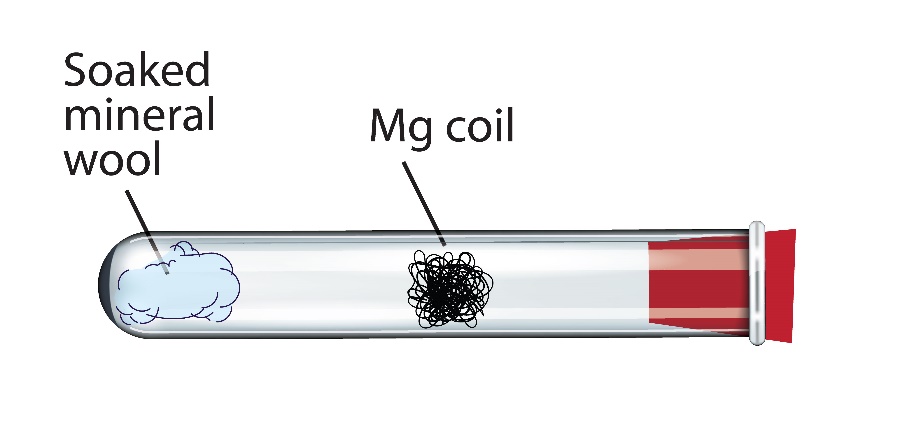 In front of the classThe audience should remain at least 2 m away, wearing eye protection. The demonstrator should wear splash-proof goggles. Heat the tube with a Bunsen burner directly below the magnesium until the ribbon just catches fire. Then, move the Bunsen burner to the water-soaked mineral wool to begin vaporising the water. The magnesium glows more brightly as the steam passes over it and a splint can be used to light the evolved hydrogen at the end of the glass tubing.Teaching goalStudents will likely already have seen the reaction of magnesium with acids to produce hydrogen gas and a salt (equation 1). They may also have seen the reaction of lithium with water to produce hydrogen gas and a hydroxide, as evidenced by the use of universal indicator or phenolphthalein. (equation 2).This demonstration shows how the reaction of metals with water can be dramatically sped up by an increase in temperature. Students can see the production of the hydrogen gas and draw a mental connection between the reactions seen in equation 1 and equation 2.Here, the reaction produces magnesium oxide initially (equation 3), which can continue to produce the hydroxide on reaction with liquid water (equation 4).Students could then be invited to make predictions about what the reactants and products are for the reaction of magnesium and water at room temperature and what evidence we might collect for the reaction taking place (equation 5) if they had several days to wait for the results.  Mg(s) + 2H2O(g) → Mg(OH)2(aq) + H2(g)Equation 5Having seen the use of an indicator in metal–water reactions and the production of hydrogen gas in metal–acid reactions they might suggest these as possible signs that the reactions are connected.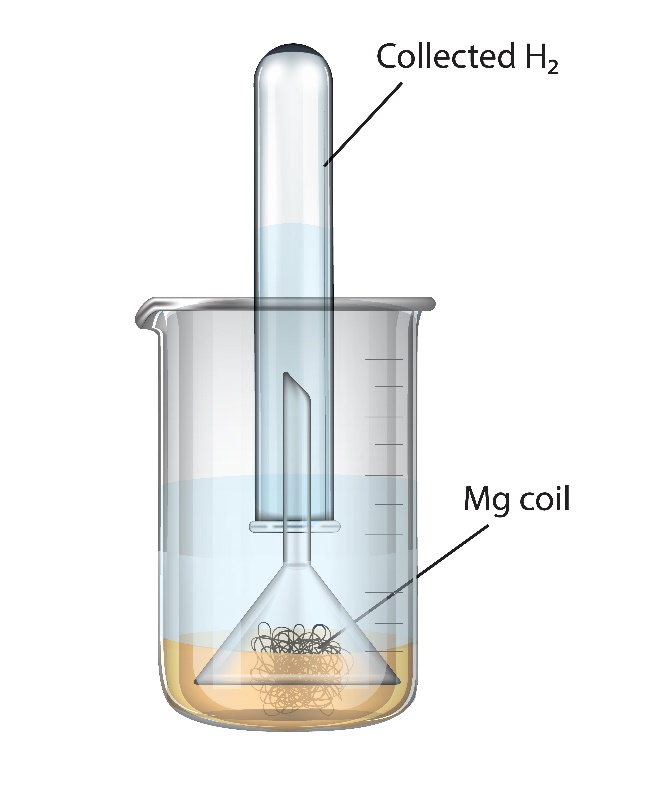 You can test this by leaving an inverted funnel and collecting tube over some magnesium ribbon which has been submerged in water with a few drops of phenolphthalein. The indicator will begin to change colour within a few minutes but a few days may be needed to collect a significant volume of gas which could be tested in the next lesson. DisposalWhere the burning magnesium was in contact with the glass, magnesium silicide may have been produced. The boiling tube should not be reused but can be rinsed in 500 cm3 of water to convert any silicides to silanes. Small pops or flashes from pyrophoric silanes may be seen. The rinsed glassware can be disposed of in the broken glass bin.SafetyWear splash-proof goggles and use safety screens to protect both audience and demonstrator. Students should remain 2 m away and wear eye protection.Never look directly at burning magnesium.Do not use magnesium powder.Never attempt to react calcium or the alkali metals with steam.Take steps to prevent theft; never leave reels of magnesium in the laboratory.CLEAPSS members should consult HC016.Mg(s) + 2HCl(aq) → MgCl2(aq) + H2(g)Equation 12Li(s) + 2H2O(l) → 2LiOH(aq) + H2(g)Equation 2Mg(s) + H2O(g) → MgO(aq) + H2(g)Equation 3MgO(s) + H2O(l)  → Mg(OH)2(aq)Equation 4